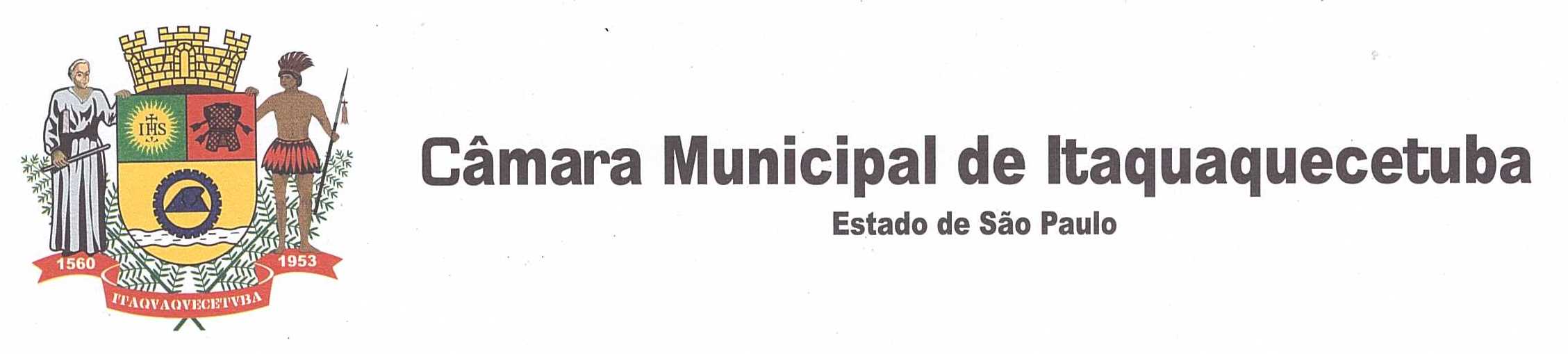 INDICAÇÃO Nº___________464____________/2020.INDICO À MESA, observadas as formalidades regimentais, seja oficiado ao Senhor Prefeito Municipal, Dr. Mamoru Nakashima, solicitando que se digne Sua Excelência determinar ao setor competente da municipalidade as providências que se fizerem necessárias, no sentido de que seja realizado urgente serviços de tapa buracos e de recomposição asfáltica na Estrada de Santa Isabel - (SP-056), altura do número 6951, no Bairro Jardim Itapuã, neste Município.JUSTIFICATIVA:                              A presente solicitação se faz extremamente urgente e necessária, uma vez que a referida via se encontra em estado degradante, com muitos buracos ocasionados pela ação do tempo. Desta maneira o bom e correto tráfego de veículos fica prejudicado, colocando em risco motoristas e pedestres.Sabemos que é de direito da população poder contar com a correta infraestrutura municipal, ou seja, que atenda às suas necessidades, como por exemplo, vias sem buracos, ou então consertadas permanentemente.          Plenário Vereador Maurício Alves Braz, em 11 de maio de 2020.__________________ELIO DE ARAUJO(Elinho)Vereador